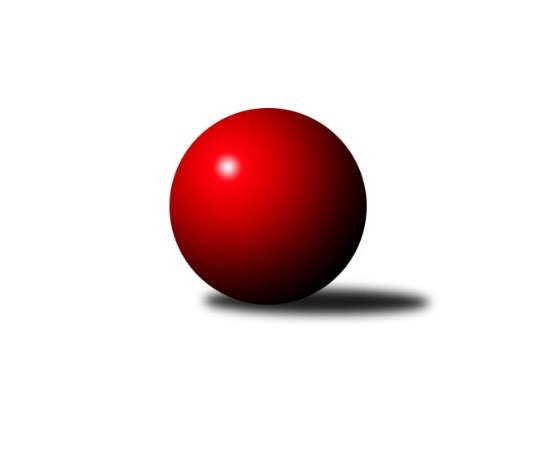 Č.15Ročník 2019/2020	8.5.2024 Jihočeský KP2 2019/2020Statistika 15. kolaTabulka družstev:		družstvo	záp	výh	rem	proh	skore	sety	průměr	body	plné	dorážka	chyby	1.	TJ Centropen Dačice E	15	13	0	2	91.5 : 28.5 	(121.5 : 58.5)	2605	26	1771	834	23	2.	Kuželky Borovany B	15	11	0	4	75.0 : 45.0 	(103.0 : 77.0)	2548	22	1748	800	37.3	3.	TJ Sokol Slavonice B	15	11	0	4	72.5 : 47.5 	(93.5 : 86.5)	2554	22	1767	787	35.7	4.	TJ Sokol Chýnov A	14	8	1	5	68.0 : 44.0 	(95.5 : 72.5)	2523	17	1755	762	42	5.	TJ Kunžak B	14	8	0	6	53.0 : 59.0 	(79.5 : 88.5)	2423	16	1705	718	46.7	6.	TJ Spartak Trhové Sviny A	15	8	0	7	61.0 : 59.0 	(92.0 : 88.0)	2504	16	1743	748	44.3	7.	TJ Jiskra Nová Bystřice C	15	7	0	8	64.0 : 56.0 	(90.5 : 89.5)	2504	14	1754	750	40.4	8.	TJ Lokomotiva České Velenice B	15	7	0	8	62.0 : 58.0 	(101.0 : 79.0)	2562	14	1765	797	39.3	9.	TJ Jiskra Nová Bystřice B	14	6	0	8	54.0 : 58.0 	(83.5 : 84.5)	2494	12	1747	746	41.9	10.	TJ Blatná C	14	3	1	10	37.0 : 75.0 	(65.0 : 103.0)	2473	7	1741	732	48.4	11.	TJ Sokol Slavonice C	14	2	1	11	31.0 : 81.0 	(57.0 : 111.0)	2385	5	1691	694	56.1	12.	KK Český Krumlov B	14	1	1	12	27.0 : 85.0 	(62.0 : 106.0)	2424	3	1713	711	58.6Tabulka doma:		družstvo	záp	výh	rem	proh	skore	sety	průměr	body	maximum	minimum	1.	TJ Centropen Dačice E	8	8	0	0	54.0 : 10.0 	(73.0 : 23.0)	2730	16	2791	2652	2.	Kuželky Borovany B	7	6	0	1	36.5 : 19.5 	(51.0 : 33.0)	2501	12	2571	2443	3.	TJ Kunžak B	7	6	0	1	36.0 : 20.0 	(49.0 : 35.0)	2530	12	2571	2502	4.	TJ Sokol Chýnov A	8	6	0	2	46.0 : 18.0 	(60.0 : 36.0)	2489	12	2569	2334	5.	TJ Spartak Trhové Sviny A	6	5	0	1	33.0 : 15.0 	(49.0 : 23.0)	2506	10	2599	2415	6.	TJ Lokomotiva České Velenice B	7	5	0	2	38.0 : 18.0 	(56.0 : 28.0)	2761	10	2917	2654	7.	TJ Sokol Slavonice B	7	5	0	2	35.5 : 20.5 	(51.5 : 32.5)	2562	10	2639	2466	8.	TJ Jiskra Nová Bystřice B	9	5	0	4	38.5 : 33.5 	(58.0 : 50.0)	2531	10	2685	2401	9.	TJ Jiskra Nová Bystřice C	6	3	0	3	27.0 : 21.0 	(36.0 : 36.0)	2525	6	2583	2471	10.	KK Český Krumlov B	7	1	1	5	19.0 : 37.0 	(36.0 : 48.0)	2385	3	2428	2310	11.	TJ Blatná C	8	1	1	6	22.0 : 42.0 	(41.0 : 55.0)	2511	3	2581	2448	12.	TJ Sokol Slavonice C	7	1	0	6	17.5 : 38.5 	(32.5 : 51.5)	2391	2	2482	2321Tabulka venku:		družstvo	záp	výh	rem	proh	skore	sety	průměr	body	maximum	minimum	1.	TJ Sokol Slavonice B	8	6	0	2	37.0 : 27.0 	(42.0 : 54.0)	2540	12	2686	2452	2.	TJ Centropen Dačice E	7	5	0	2	37.5 : 18.5 	(48.5 : 35.5)	2584	10	2685	2458	3.	Kuželky Borovany B	8	5	0	3	38.5 : 25.5 	(52.0 : 44.0)	2554	10	2788	2406	4.	TJ Jiskra Nová Bystřice C	9	4	0	5	37.0 : 35.0 	(54.5 : 53.5)	2503	8	2687	2334	5.	TJ Spartak Trhové Sviny A	9	3	0	6	28.0 : 44.0 	(43.0 : 65.0)	2503	6	2711	2360	6.	TJ Sokol Chýnov A	6	2	1	3	22.0 : 26.0 	(35.5 : 36.5)	2530	5	2706	2395	7.	TJ Blatná C	6	2	0	4	15.0 : 33.0 	(24.0 : 48.0)	2466	4	2597	2327	8.	TJ Kunžak B	7	2	0	5	17.0 : 39.0 	(30.5 : 53.5)	2405	4	2532	2260	9.	TJ Lokomotiva České Velenice B	8	2	0	6	24.0 : 40.0 	(45.0 : 51.0)	2533	4	2686	2362	10.	TJ Sokol Slavonice C	7	1	1	5	13.5 : 42.5 	(24.5 : 59.5)	2390	3	2492	2309	11.	TJ Jiskra Nová Bystřice B	5	1	0	4	15.5 : 24.5 	(25.5 : 34.5)	2481	2	2628	2365	12.	KK Český Krumlov B	7	0	0	7	8.0 : 48.0 	(26.0 : 58.0)	2430	0	2530	2258Tabulka podzimní části:		družstvo	záp	výh	rem	proh	skore	sety	průměr	body	doma	venku	1.	TJ Centropen Dačice E	11	9	0	2	64.5 : 23.5 	(85.5 : 46.5)	2577	18 	6 	0 	0 	3 	0 	2	2.	TJ Sokol Slavonice B	11	8	0	3	51.5 : 36.5 	(68.5 : 63.5)	2565	16 	3 	0 	2 	5 	0 	1	3.	Kuželky Borovany B	11	7	0	4	49.0 : 39.0 	(73.0 : 59.0)	2503	14 	5 	0 	1 	2 	0 	3	4.	TJ Kunžak B	11	7	0	4	44.0 : 44.0 	(63.5 : 68.5)	2406	14 	5 	0 	0 	2 	0 	4	5.	TJ Lokomotiva České Velenice B	11	6	0	5	51.0 : 37.0 	(79.0 : 53.0)	2561	12 	5 	0 	1 	1 	0 	4	6.	TJ Jiskra Nová Bystřice C	11	6	0	5	50.0 : 38.0 	(66.5 : 65.5)	2521	12 	2 	0 	2 	4 	0 	3	7.	TJ Spartak Trhové Sviny A	11	6	0	5	48.0 : 40.0 	(70.0 : 62.0)	2508	12 	4 	0 	0 	2 	0 	5	8.	TJ Jiskra Nová Bystřice B	11	6	0	5	47.5 : 40.5 	(69.0 : 63.0)	2500	12 	5 	0 	2 	1 	0 	3	9.	TJ Sokol Chýnov A	11	5	1	5	49.0 : 39.0 	(74.0 : 58.0)	2518	11 	4 	0 	2 	1 	1 	3	10.	TJ Blatná C	11	2	1	8	29.0 : 59.0 	(50.0 : 82.0)	2470	5 	0 	1 	4 	2 	0 	4	11.	TJ Sokol Slavonice C	11	1	1	9	22.5 : 65.5 	(45.0 : 87.0)	2363	3 	1 	0 	5 	0 	1 	4	12.	KK Český Krumlov B	11	1	1	9	22.0 : 66.0 	(48.0 : 84.0)	2433	3 	1 	1 	4 	0 	0 	5Tabulka jarní části:		družstvo	záp	výh	rem	proh	skore	sety	průměr	body	doma	venku	1.	TJ Centropen Dačice E	4	4	0	0	27.0 : 5.0 	(36.0 : 12.0)	2695	8 	2 	0 	0 	2 	0 	0 	2.	Kuželky Borovany B	4	4	0	0	26.0 : 6.0 	(30.0 : 18.0)	2615	8 	1 	0 	0 	3 	0 	0 	3.	TJ Sokol Chýnov A	3	3	0	0	19.0 : 5.0 	(21.5 : 14.5)	2495	6 	2 	0 	0 	1 	0 	0 	4.	TJ Sokol Slavonice B	4	3	0	1	21.0 : 11.0 	(25.0 : 23.0)	2518	6 	2 	0 	0 	1 	0 	1 	5.	TJ Spartak Trhové Sviny A	4	2	0	2	13.0 : 19.0 	(22.0 : 26.0)	2493	4 	1 	0 	1 	1 	0 	1 	6.	TJ Kunžak B	3	1	0	2	9.0 : 15.0 	(16.0 : 20.0)	2527	2 	1 	0 	1 	0 	0 	1 	7.	TJ Sokol Slavonice C	3	1	0	2	8.5 : 15.5 	(12.0 : 24.0)	2422	2 	0 	0 	1 	1 	0 	1 	8.	TJ Blatná C	3	1	0	2	8.0 : 16.0 	(15.0 : 21.0)	2545	2 	1 	0 	2 	0 	0 	0 	9.	TJ Jiskra Nová Bystřice C	4	1	0	3	14.0 : 18.0 	(24.0 : 24.0)	2470	2 	1 	0 	1 	0 	0 	2 	10.	TJ Lokomotiva České Velenice B	4	1	0	3	11.0 : 21.0 	(22.0 : 26.0)	2595	2 	0 	0 	1 	1 	0 	2 	11.	TJ Jiskra Nová Bystřice B	3	0	0	3	6.5 : 17.5 	(14.5 : 21.5)	2451	0 	0 	0 	2 	0 	0 	1 	12.	KK Český Krumlov B	3	0	0	3	5.0 : 19.0 	(14.0 : 22.0)	2384	0 	0 	0 	1 	0 	0 	2 Zisk bodů pro družstvo:		jméno hráče	družstvo	body	zápasy	v %	dílčí body	sety	v %	1.	Karel Jirkal 	Kuželky Borovany B 	14	/	15	(93%)	27	/	30	(90%)	2.	Petr Vojtíšek 	TJ Centropen Dačice E 	13	/	14	(93%)	25	/	28	(89%)	3.	Zdeněk Pospíchal 	TJ Centropen Dačice E 	12	/	13	(92%)	21	/	26	(81%)	4.	Jan Havlíček st.	TJ Jiskra Nová Bystřice C 	10	/	12	(83%)	16	/	24	(67%)	5.	Rudolf Baldík 	TJ Lokomotiva České Velenice B 	10	/	13	(77%)	21	/	26	(81%)	6.	Pavel Bronec 	TJ Sokol Chýnov A 	10	/	13	(77%)	17	/	26	(65%)	7.	Marek Běhoun 	TJ Jiskra Nová Bystřice B 	10	/	13	(77%)	16.5	/	26	(63%)	8.	Martin Soukup 	Kuželky Borovany B 	10	/	14	(71%)	19	/	28	(68%)	9.	Dušan Straka 	TJ Sokol Chýnov A 	10	/	14	(71%)	17	/	28	(61%)	10.	Michal Baudyš 	TJ Jiskra Nová Bystřice C 	10	/	14	(71%)	14.5	/	28	(52%)	11.	Pavlína Marková 	TJ Centropen Dačice E 	9.5	/	12	(79%)	15	/	24	(63%)	12.	Denisa Šimečková 	TJ Spartak Trhové Sviny A 	9	/	12	(75%)	15	/	24	(63%)	13.	Stanislav Dvořák 	TJ Centropen Dačice E 	9	/	13	(69%)	15	/	26	(58%)	14.	Josef Troup 	TJ Spartak Trhové Sviny A 	9	/	14	(64%)	19	/	28	(68%)	15.	Jakub Zadák 	KK Český Krumlov B 	9	/	14	(64%)	18	/	28	(64%)	16.	David Marek 	TJ Lokomotiva České Velenice B 	9	/	15	(60%)	19	/	30	(63%)	17.	Marek Augustin 	TJ Jiskra Nová Bystřice B 	8.5	/	12	(71%)	17	/	24	(71%)	18.	David Drobilič 	TJ Sokol Slavonice B 	8	/	10	(80%)	14	/	20	(70%)	19.	Oldřich Roubek 	TJ Sokol Chýnov A 	8	/	12	(67%)	17	/	24	(71%)	20.	Tomáš Kopáček 	TJ Jiskra Nová Bystřice B 	8	/	12	(67%)	10.5	/	24	(44%)	21.	Petr Tomek 	TJ Jiskra Nová Bystřice C 	8	/	13	(62%)	17	/	26	(65%)	22.	Jindra Kovářová 	TJ Sokol Slavonice B 	8	/	13	(62%)	15	/	26	(58%)	23.	Karel Hanzal 	TJ Kunžak B 	8	/	14	(57%)	15	/	28	(54%)	24.	Jan Dvořák 	TJ Spartak Trhové Sviny A 	8	/	15	(53%)	16	/	30	(53%)	25.	Jiří Novotný 	TJ Lokomotiva České Velenice B 	7	/	10	(70%)	14	/	20	(70%)	26.	Rudolf Borovský 	TJ Sokol Slavonice B 	7	/	10	(70%)	9	/	20	(45%)	27.	Josef Ivan 	TJ Jiskra Nová Bystřice C 	7	/	12	(58%)	14	/	24	(58%)	28.	Filip Cheníček 	TJ Blatná C 	7	/	13	(54%)	13	/	26	(50%)	29.	Miroslav Mašek 	TJ Sokol Chýnov A 	7	/	14	(50%)	15.5	/	28	(55%)	30.	Michaela Kopečná 	TJ Centropen Dačice E 	7	/	14	(50%)	15.5	/	28	(55%)	31.	Václav Ondok 	Kuželky Borovany B 	7	/	14	(50%)	13	/	28	(46%)	32.	Miroslav Kolář 	TJ Centropen Dačice E 	6	/	7	(86%)	12	/	14	(86%)	33.	František Vávra 	TJ Spartak Trhové Sviny A 	6	/	9	(67%)	11	/	18	(61%)	34.	Jiří Malovaný 	Kuželky Borovany B 	6	/	10	(60%)	9	/	20	(45%)	35.	Karel Cimbálník 	TJ Sokol Slavonice B 	6	/	11	(55%)	14	/	22	(64%)	36.	Jan Zeman 	TJ Kunžak B 	6	/	11	(55%)	13	/	22	(59%)	37.	Lukáš Holý 	TJ Lokomotiva České Velenice B 	6	/	11	(55%)	13	/	22	(59%)	38.	Miloš Křížek 	TJ Centropen Dačice E 	6	/	11	(55%)	13	/	22	(59%)	39.	Jan Kouba 	KK Český Krumlov B 	6	/	11	(55%)	12	/	22	(55%)	40.	Jiří Minařík 	TJ Blatná C 	6	/	12	(50%)	11	/	24	(46%)	41.	Roman Osovský 	TJ Lokomotiva České Velenice B 	6	/	13	(46%)	14	/	26	(54%)	42.	Josef Brtník 	TJ Kunžak B 	6	/	14	(43%)	14	/	28	(50%)	43.	Jindřich Soukup 	Kuželky Borovany B 	5.5	/	8	(69%)	9	/	16	(56%)	44.	Kateřina Matoušková 	TJ Sokol Slavonice B 	5.5	/	8	(69%)	8.5	/	16	(53%)	45.	Jiří Pšenčík 	TJ Sokol Slavonice C 	5.5	/	13	(42%)	12.5	/	26	(48%)	46.	Michal Dostál 	TJ Sokol Slavonice B 	5	/	8	(63%)	9	/	16	(56%)	47.	Jiří Ondrák st.	TJ Sokol Slavonice B 	5	/	9	(56%)	12	/	18	(67%)	48.	Jan Havlíček ml.	TJ Jiskra Nová Bystřice B 	5	/	9	(56%)	8	/	18	(44%)	49.	Miloš Rozhoň 	TJ Blatná C 	5	/	10	(50%)	12	/	20	(60%)	50.	Zdeněk Hrbek 	TJ Jiskra Nová Bystřice C 	5	/	10	(50%)	10.5	/	20	(53%)	51.	Jiří Melhuba 	TJ Jiskra Nová Bystřice C 	5	/	10	(50%)	9	/	20	(45%)	52.	Ondřej Mrkva 	TJ Kunžak B 	5	/	10	(50%)	8	/	20	(40%)	53.	Pavel Stodolovský 	TJ Spartak Trhové Sviny A 	5	/	11	(45%)	10	/	22	(45%)	54.	Vlastimil Škrabal 	TJ Kunžak B 	5	/	13	(38%)	11	/	26	(42%)	55.	Jitka Šimková 	Kuželky Borovany B 	5	/	14	(36%)	12	/	28	(43%)	56.	Petra Holá 	TJ Lokomotiva České Velenice B 	5	/	14	(36%)	12	/	28	(43%)	57.	Stanislav Tichý 	TJ Sokol Slavonice C 	4.5	/	12	(38%)	8	/	24	(33%)	58.	Ivana Dvořáková 	TJ Sokol Chýnov A 	4	/	4	(100%)	5	/	8	(63%)	59.	Láďa Chalupa 	TJ Sokol Slavonice B 	4	/	7	(57%)	7	/	14	(50%)	60.	Ondřej Kubeš 	TJ Sokol Slavonice C 	4	/	7	(57%)	6	/	14	(43%)	61.	Jiří Baldík 	TJ Lokomotiva České Velenice B 	4	/	7	(57%)	6	/	14	(43%)	62.	Jan Kobliha 	Kuželky Borovany B 	4	/	7	(57%)	6	/	14	(43%)	63.	Gabriela Filakovská 	TJ Jiskra Nová Bystřice B 	4	/	9	(44%)	9	/	18	(50%)	64.	Tereza Kovandová 	TJ Sokol Chýnov A 	4	/	9	(44%)	8	/	18	(44%)	65.	Jiří Čermák 	KK Český Krumlov B 	4	/	9	(44%)	7	/	18	(39%)	66.	Josef Smažil 	TJ Sokol Slavonice C 	4	/	11	(36%)	10	/	22	(45%)	67.	Veronika Brtníková 	TJ Kunžak B 	4	/	13	(31%)	11.5	/	26	(44%)	68.	Jaroslav Pýcha 	TJ Blatná C 	3	/	3	(100%)	3	/	6	(50%)	69.	Pavel Bečák 	KK Český Krumlov B 	3	/	4	(75%)	4	/	8	(50%)	70.	Richard Paul 	TJ Jiskra Nová Bystřice B 	3	/	6	(50%)	8	/	12	(67%)	71.	Vendula Burdová 	TJ Sokol Chýnov A 	3	/	6	(50%)	8	/	12	(67%)	72.	Veronika Pýchová 	TJ Jiskra Nová Bystřice C 	3	/	7	(43%)	6	/	14	(43%)	73.	František Běhůnek 	TJ Sokol Slavonice C 	3	/	9	(33%)	5	/	18	(28%)	74.	Ondřej Fejtl 	TJ Blatná C 	3	/	10	(30%)	6	/	20	(30%)	75.	Karolína Stellnerová 	TJ Jiskra Nová Bystřice B 	2.5	/	6	(42%)	5	/	12	(42%)	76.	Gabriela Kroupová 	TJ Spartak Trhové Sviny A 	2	/	4	(50%)	3	/	8	(38%)	77.	Libuše Hanzálková 	TJ Sokol Chýnov A 	2	/	8	(25%)	5	/	16	(31%)	78.	Libor Slezák 	TJ Blatná C 	2	/	9	(22%)	7	/	18	(39%)	79.	Jakub Steinbach 	TJ Sokol Slavonice B 	2	/	9	(22%)	4	/	18	(22%)	80.	Jan Ležák 	TJ Sokol Slavonice C 	2	/	10	(20%)	7	/	20	(35%)	81.	Milena Žampachová 	TJ Sokol Slavonice C 	2	/	11	(18%)	5.5	/	22	(25%)	82.	Ladislav Kazda 	TJ Spartak Trhové Sviny A 	2	/	12	(17%)	8	/	24	(33%)	83.	Lukáš Drnek 	TJ Blatná C 	2	/	12	(17%)	7	/	24	(29%)	84.	Vít Beranovský 	TJ Centropen Dačice E 	1	/	1	(100%)	2	/	2	(100%)	85.	Pavel Holzäpfel 	TJ Centropen Dačice E 	1	/	1	(100%)	2	/	2	(100%)	86.	Blanka Mašková 	TJ Sokol Chýnov A 	1	/	1	(100%)	2	/	2	(100%)	87.	David Holý 	TJ Lokomotiva České Velenice B 	1	/	1	(100%)	1	/	2	(50%)	88.	Petra Mertlová 	TJ Jiskra Nová Bystřice B 	1	/	2	(50%)	2.5	/	4	(63%)	89.	Jovana Vilímková 	TJ Kunžak B 	1	/	2	(50%)	2	/	4	(50%)	90.	Marek Kopta 	TJ Spartak Trhové Sviny A 	1	/	2	(50%)	2	/	4	(50%)	91.	Zuzana Koptová 	TJ Spartak Trhové Sviny A 	1	/	2	(50%)	2	/	4	(50%)	92.	Jiří Brát 	TJ Kunžak B 	1	/	2	(50%)	2	/	4	(50%)	93.	Kabelková Iveta 	TJ Centropen Dačice E 	1	/	2	(50%)	1	/	4	(25%)	94.	Marek Rojdl 	TJ Spartak Trhové Sviny A 	1	/	2	(50%)	1	/	4	(25%)	95.	Milan Karpíšek 	TJ Sokol Slavonice C 	1	/	3	(33%)	1	/	6	(17%)	96.	Tomáš Tichý 	KK Český Krumlov B 	1	/	4	(25%)	2	/	8	(25%)	97.	Zdeněk Správka 	TJ Kunžak B 	1	/	4	(25%)	2	/	8	(25%)	98.	František Šotola 	TJ Jiskra Nová Bystřice B 	1	/	4	(25%)	2	/	8	(25%)	99.	Josef Svoboda 	TJ Spartak Trhové Sviny A 	1	/	5	(20%)	5	/	10	(50%)	100.	Pavel Zeman 	Kuželky Borovany B 	1	/	6	(17%)	6	/	12	(50%)	101.	Dagmar Stránská 	TJ Jiskra Nová Bystřice B 	1	/	7	(14%)	5	/	14	(36%)	102.	Tomáš Vařil 	KK Český Krumlov B 	1	/	10	(10%)	4	/	20	(20%)	103.	Zdeněk Svačina 	TJ Blatná C 	1	/	11	(9%)	4	/	22	(18%)	104.	Marie Kudrnová 	TJ Kunžak B 	0	/	1	(0%)	1	/	2	(50%)	105.	Robert Flandera 	TJ Blatná C 	0	/	1	(0%)	1	/	2	(50%)	106.	Karolína Filakovská 	TJ Jiskra Nová Bystřice C 	0	/	1	(0%)	0	/	2	(0%)	107.	Harry Pahl 	TJ Sokol Slavonice C 	0	/	1	(0%)	0	/	2	(0%)	108.	Jiří Matouš 	TJ Centropen Dačice E 	0	/	1	(0%)	0	/	2	(0%)	109.	Luboš Vrecko 	TJ Jiskra Nová Bystřice C 	0	/	1	(0%)	0	/	2	(0%)	110.	Lucie Kvapilová 	TJ Sokol Slavonice C 	0	/	1	(0%)	0	/	2	(0%)	111.	Michaela Běhounová 	TJ Jiskra Nová Bystřice B 	0	/	1	(0%)	0	/	2	(0%)	112.	Jitka Šedivcová 	TJ Sokol Chýnov A 	0	/	1	(0%)	0	/	2	(0%)	113.	Karolína Roubková 	TJ Sokol Chýnov A 	0	/	1	(0%)	0	/	2	(0%)	114.	Nikola Kroupová 	TJ Spartak Trhové Sviny A 	0	/	2	(0%)	0	/	4	(0%)	115.	Jaroslav Štěrba 	TJ Jiskra Nová Bystřice B 	0	/	3	(0%)	2	/	6	(33%)	116.	Bohumil Maroušek 	TJ Lokomotiva České Velenice B 	0	/	3	(0%)	0	/	6	(0%)	117.	Milan Švec 	TJ Jiskra Nová Bystřice C 	0	/	4	(0%)	0.5	/	8	(6%)	118.	Aleš Pavlů 	TJ Sokol Slavonice C 	0	/	4	(0%)	0	/	8	(0%)	119.	Petr Baier 	KK Český Krumlov B 	0	/	5	(0%)	2	/	10	(20%)	120.	Tomáš Tichý ml. ml.	KK Český Krumlov B 	0	/	10	(0%)	1	/	20	(5%)	121.	Miloš Moravec 	KK Český Krumlov B 	0	/	13	(0%)	8	/	26	(31%)Průměry na kuželnách:		kuželna	průměr	plné	dorážka	chyby	výkon na hráče	1.	České Velenice, 1-4	2709	1871	837	40.6	(451.6)	2.	TJ Centropen Dačice, 1-4	2634	1797	836	32.8	(439.1)	3.	TJ Blatná, 1-4	2534	1755	778	40.3	(422.4)	4.	TJ Jiskra Nová Bystřice, 1-4	2515	1746	769	42.8	(419.2)	5.	TJ Kunžak, 1-2	2500	1744	755	47.5	(416.7)	6.	TJ Sokol Slavonice, 1-4	2485	1737	747	44.4	(414.2)	7.	Trhové Sviny, 1-2	2463	1702	761	39.8	(410.6)	8.	Tábor, 1-4	2451	1704	722	42.2	(408.6)	9.	Borovany, 1-2	2446	1704	742	41.9	(407.8)	10.	Český Krumlov, 1-4	2419	1704	715	53.0	(403.2)Nejlepší výkony na kuželnách:České Velenice, 1-4TJ Lokomotiva České Velenice B	2917	4. kolo	Rudolf Baldík 	TJ Lokomotiva České Velenice B	519	4. koloTJ Lokomotiva České Velenice B	2817	3. kolo	Karel Jirkal 	Kuželky Borovany B	512	13. koloKuželky Borovany B	2788	13. kolo	Lukáš Holý 	TJ Lokomotiva České Velenice B	508	4. koloTJ Lokomotiva České Velenice B	2781	6. kolo	Rudolf Baldík 	TJ Lokomotiva České Velenice B	499	1. koloTJ Lokomotiva České Velenice B	2750	1. kolo	David Marek 	TJ Lokomotiva České Velenice B	497	3. koloTJ Lokomotiva České Velenice B	2736	13. kolo	Rudolf Baldík 	TJ Lokomotiva České Velenice B	494	3. koloTJ Sokol Chýnov A	2706	6. kolo	Jiří Novotný 	TJ Lokomotiva České Velenice B	493	4. koloTJ Jiskra Nová Bystřice C	2687	10. kolo	Jiří Novotný 	TJ Lokomotiva České Velenice B	489	13. koloTJ Sokol Slavonice B	2686	4. kolo	Roman Osovský 	TJ Lokomotiva České Velenice B	486	3. koloTJ Lokomotiva České Velenice B	2675	8. kolo	Roman Osovský 	TJ Lokomotiva České Velenice B	481	6. koloTJ Centropen Dačice, 1-4TJ Centropen Dačice E	2791	7. kolo	Petr Vojtíšek 	TJ Centropen Dačice E	509	13. koloTJ Centropen Dačice E	2774	13. kolo	Lukáš Holý 	TJ Lokomotiva České Velenice B	506	7. koloTJ Centropen Dačice E	2768	3. kolo	Zdeněk Pospíchal 	TJ Centropen Dačice E	505	11. koloTJ Centropen Dačice E	2764	5. kolo	Miroslav Kolář 	TJ Centropen Dačice E	498	13. koloTJ Centropen Dačice E	2707	15. kolo	Miroslav Kolář 	TJ Centropen Dačice E	498	3. koloTJ Centropen Dačice E	2697	9. kolo	Petr Vojtíšek 	TJ Centropen Dačice E	497	3. koloTJ Lokomotiva České Velenice B	2686	7. kolo	Petr Vojtíšek 	TJ Centropen Dačice E	496	5. koloTJ Centropen Dačice E	2684	1. kolo	Zdeněk Pospíchal 	TJ Centropen Dačice E	489	15. koloTJ Centropen Dačice E	2652	11. kolo	Zdeněk Pospíchal 	TJ Centropen Dačice E	488	1. koloTJ Jiskra Nová Bystřice B	2628	9. kolo	Petr Vojtíšek 	TJ Centropen Dačice E	488	9. koloTJ Blatná, 1-4TJ Centropen Dačice E	2685	12. kolo	Josef Troup 	TJ Spartak Trhové Sviny A	491	13. koloTJ Blatná C	2581	15. kolo	Petr Vojtíšek 	TJ Centropen Dačice E	490	12. koloTJ Sokol Slavonice B	2577	9. kolo	Jan Havlíček st.	TJ Jiskra Nová Bystřice C	479	15. koloTJ Spartak Trhové Sviny A	2572	13. kolo	Zdeněk Pospíchal 	TJ Centropen Dačice E	478	12. koloTJ Sokol Chýnov A	2570	11. kolo	Oldřich Roubek 	TJ Sokol Chýnov A	476	11. koloTJ Jiskra Nová Bystřice C	2558	15. kolo	Michal Dostál 	TJ Sokol Slavonice B	476	9. koloKuželky Borovany B	2542	7. kolo	Miloš Rozhoň 	TJ Blatná C	467	11. koloTJ Kunžak B	2532	3. kolo	Ondřej Fejtl 	TJ Blatná C	464	7. koloTJ Blatná C	2527	13. kolo	Karel Jirkal 	Kuželky Borovany B	463	7. koloTJ Blatná C	2527	12. kolo	Filip Cheníček 	TJ Blatná C	463	15. koloTJ Jiskra Nová Bystřice, 1-4TJ Jiskra Nová Bystřice B	2685	5. kolo	Petr Tomek 	TJ Jiskra Nová Bystřice C	512	9. koloTJ Jiskra Nová Bystřice B	2668	8. kolo	Marek Běhoun 	TJ Jiskra Nová Bystřice B	490	7. koloTJ Centropen Dačice E	2659	14. kolo	Marek Augustin 	TJ Jiskra Nová Bystřice B	488	8. koloTJ Sokol Slavonice B	2628	11. kolo	David Drobilič 	TJ Sokol Slavonice B	486	11. koloTJ Jiskra Nová Bystřice B	2591	7. kolo	Petr Vojtíšek 	TJ Centropen Dačice E	482	14. koloTJ Jiskra Nová Bystřice C	2583	9. kolo	Marek Augustin 	TJ Jiskra Nová Bystřice B	477	5. koloTJ Jiskra Nová Bystřice C	2572	11. kolo	Michal Baudyš 	TJ Jiskra Nová Bystřice C	476	14. koloKuželky Borovany B	2569	15. kolo	Martin Soukup 	Kuželky Borovany B	473	15. koloTJ Jiskra Nová Bystřice B	2561	10. kolo	Marek Augustin 	TJ Jiskra Nová Bystřice B	471	7. koloTJ Jiskra Nová Bystřice C	2534	12. kolo	Petr Tomek 	TJ Jiskra Nová Bystřice C	469	2. koloTJ Kunžak, 1-2TJ Kunžak B	2571	15. kolo	Jan Dvořák 	TJ Spartak Trhové Sviny A	487	15. koloTJ Sokol Chýnov A	2570	12. kolo	Karel Hanzal 	TJ Kunžak B	486	15. koloTJ Kunžak B	2552	7. kolo	Dušan Straka 	TJ Sokol Chýnov A	460	12. koloTJ Kunžak B	2541	9. kolo	Oldřich Roubek 	TJ Sokol Chýnov A	457	12. koloTJ Kunžak B	2537	11. kolo	Jan Zeman 	TJ Kunžak B	457	11. koloTJ Lokomotiva České Velenice B	2525	9. kolo	Jan Zeman 	TJ Kunžak B	457	12. koloTJ Kunžak B	2505	2. kolo	Rudolf Baldík 	TJ Lokomotiva České Velenice B	452	9. koloTJ Kunžak B	2503	5. kolo	Josef Brtník 	TJ Kunžak B	449	2. koloTJ Kunžak B	2502	12. kolo	Jakub Zadák 	KK Český Krumlov B	448	7. koloKK Český Krumlov B	2489	7. kolo	Miroslav Kolář 	TJ Centropen Dačice E	447	2. koloTJ Sokol Slavonice, 1-4TJ Spartak Trhové Sviny A	2711	5. kolo	Karel Jirkal 	Kuželky Borovany B	480	3. koloTJ Sokol Slavonice B	2639	15. kolo	Josef Troup 	TJ Spartak Trhové Sviny A	476	5. koloTJ Centropen Dačice E	2586	4. kolo	Denisa Šimečková 	TJ Spartak Trhové Sviny A	474	5. koloTJ Sokol Slavonice B	2575	5. kolo	Zdeněk Pospíchal 	TJ Centropen Dačice E	468	4. koloTJ Sokol Slavonice B	2574	1. kolo	Michal Baudyš 	TJ Jiskra Nová Bystřice C	464	7. koloTJ Sokol Slavonice B	2564	8. kolo	Karel Cimbálník 	TJ Sokol Slavonice B	464	15. koloKuželky Borovany B	2564	3. kolo	Rudolf Baldík 	TJ Lokomotiva České Velenice B	461	15. koloTJ Sokol Slavonice B	2562	13. kolo	Marek Kopta 	TJ Spartak Trhové Sviny A	458	5. koloTJ Sokol Slavonice B	2551	10. kolo	Martin Soukup 	Kuželky Borovany B	457	3. koloTJ Centropen Dačice E	2545	8. kolo	Stanislav Tichý 	TJ Sokol Slavonice C	456	1. koloTrhové Sviny, 1-2TJ Spartak Trhové Sviny A	2599	6. kolo	František Vávra 	TJ Spartak Trhové Sviny A	457	14. koloTJ Spartak Trhové Sviny A	2588	14. kolo	Denisa Šimečková 	TJ Spartak Trhové Sviny A	457	8. koloTJ Lokomotiva České Velenice B	2548	14. kolo	Jiří Baldík 	TJ Lokomotiva České Velenice B	451	14. koloKuželky Borovany B	2530	12. kolo	Denisa Šimečková 	TJ Spartak Trhové Sviny A	449	6. koloTJ Spartak Trhové Sviny A	2502	8. kolo	Josef Troup 	TJ Spartak Trhové Sviny A	449	14. koloTJ Spartak Trhové Sviny A	2496	4. kolo	David Marek 	TJ Lokomotiva České Velenice B	448	14. koloTJ Spartak Trhové Sviny A	2436	2. kolo	Josef Troup 	TJ Spartak Trhové Sviny A	445	6. koloTJ Jiskra Nová Bystřice C	2423	6. kolo	Pavel Stodolovský 	TJ Spartak Trhové Sviny A	444	6. koloTJ Spartak Trhové Sviny A	2415	12. kolo	Gabriela Kroupová 	TJ Spartak Trhové Sviny A	441	14. koloTJ Kunžak B	2359	4. kolo	Josef Ivan 	TJ Jiskra Nová Bystřice C	438	6. koloTábor, 1-4TJ Centropen Dačice E	2576	10. kolo	Martin Soukup 	Kuželky Borovany B	491	5. koloTJ Sokol Chýnov A	2569	9. kolo	Karel Jirkal 	Kuželky Borovany B	487	5. koloTJ Sokol Chýnov A	2524	5. kolo	Pavel Bronec 	TJ Sokol Chýnov A	465	13. koloTJ Sokol Slavonice B	2521	7. kolo	Dušan Straka 	TJ Sokol Chýnov A	457	5. koloKuželky Borovany B	2517	5. kolo	Pavel Bronec 	TJ Sokol Chýnov A	455	5. koloTJ Sokol Chýnov A	2515	10. kolo	Jakub Steinbach 	TJ Sokol Slavonice B	454	7. koloTJ Sokol Chýnov A	2508	7. kolo	Petr Vojtíšek 	TJ Centropen Dačice E	453	10. koloTJ Sokol Chýnov A	2504	13. kolo	Pavel Bronec 	TJ Sokol Chýnov A	447	7. koloTJ Sokol Chýnov A	2480	3. kolo	Miroslav Mašek 	TJ Sokol Chýnov A	446	10. koloTJ Sokol Chýnov A	2476	1. kolo	Pavel Bronec 	TJ Sokol Chýnov A	444	9. koloBorovany, 1-2Kuželky Borovany B	2571	14. kolo	Karel Jirkal 	Kuželky Borovany B	501	4. koloTJ Centropen Dačice E	2561	6. kolo	Karel Jirkal 	Kuželky Borovany B	499	14. koloKuželky Borovany B	2558	10. kolo	Karel Jirkal 	Kuželky Borovany B	484	10. koloKuželky Borovany B	2491	1. kolo	Karel Jirkal 	Kuželky Borovany B	474	6. koloKuželky Borovany B	2486	4. kolo	Miroslav Kolář 	TJ Centropen Dačice E	470	6. koloKuželky Borovany B	2485	8. kolo	Karel Jirkal 	Kuželky Borovany B	467	2. koloTJ Sokol Slavonice B	2484	14. kolo	Karel Jirkal 	Kuželky Borovany B	467	8. koloKuželky Borovany B	2475	2. kolo	Petr Vojtíšek 	TJ Centropen Dačice E	449	6. koloKuželky Borovany B	2443	6. kolo	Jindřich Soukup 	Kuželky Borovany B	446	2. koloTJ Jiskra Nová Bystřice B	2412	4. kolo	Karel Jirkal 	Kuželky Borovany B	439	1. koloČeský Krumlov, 1-4TJ Lokomotiva České Velenice B	2593	12. kolo	Rudolf Baldík 	TJ Lokomotiva České Velenice B	480	12. koloTJ Sokol Slavonice B	2490	2. kolo	Josef Troup 	TJ Spartak Trhové Sviny A	444	10. koloTJ Jiskra Nová Bystřice C	2486	8. kolo	Michal Baudyš 	TJ Jiskra Nová Bystřice C	441	8. koloKK Český Krumlov B	2428	12. kolo	Jan Kouba 	KK Český Krumlov B	438	12. koloKK Český Krumlov B	2424	11. kolo	Jakub Zadák 	KK Český Krumlov B	438	12. koloTJ Spartak Trhové Sviny A	2409	10. kolo	Jan Kouba 	KK Český Krumlov B	437	11. koloTJ Sokol Chýnov A	2407	4. kolo	Jiří Novotný 	TJ Lokomotiva České Velenice B	436	12. koloKuželky Borovany B	2406	11. kolo	David Drobilič 	TJ Sokol Slavonice B	434	2. koloKK Český Krumlov B	2405	10. kolo	Roman Osovský 	TJ Lokomotiva České Velenice B	434	12. koloKK Český Krumlov B	2392	2. kolo	Petr Tomek 	TJ Jiskra Nová Bystřice C	434	8. koloČetnost výsledků:	8.0 : 0.0	7x	7.0 : 1.0	16x	6.0 : 2.0	16x	5.0 : 3.0	12x	4.5 : 3.5	1x	4.0 : 4.0	2x	3.0 : 5.0	13x	2.5 : 5.5	1x	2.0 : 6.0	9x	1.5 : 6.5	1x	1.0 : 7.0	5x	0.5 : 7.5	1x	0.0 : 8.0	3x